		Соглашение		О принятии единообразных технических предписаний для колесных транспортных средств, предметов оборудования и частей, которые могут быть установлены и/или использованы на колесных транспортных средствах, и об условиях взаимного признания официальных утверждений, выдаваемых на основе этих предписаний*(Пересмотр 2, включающий поправки, вступившие в силу 16 октября 1995 года)Добавление 33: Правила № 34		Пересмотр 2 − Поправка 2Поправки серии 03 − Дата вступления в силу: 15 июня 2015 года		Единообразные предписания, касающиеся официального утверждения транспортных средств в отношении предотвращения опасного возникновения пожараДанный документ опубликован исключительно в информационных целях. Аутентичным и юридически обязательным текстом является документ ECE/TRANS/WP.29/2014/65 (с изменениями, внесенными пунктом 61 доклада ECE/TRANS/WP.29/1112).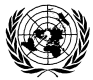 ОРГАНИЗАЦИЯ ОБЪЕДИНЕННЫХ НАЦИЙПункт 1.2 изменить следующим образом:"1.2		Часть II-1: по просьбе изготовителя к официальному утверждению транспортных средств категорий M, N и O, официально утвержденных на основании части I или IV настоящих Правил и оснащенных баком(ами) для жидкого топлива, в отношении предотвращения опасности возникновения пожара в случае лобового и/или бокового столкновения, а также к официальному утверждению транспортных средств категорий М1 и N1, общая допустимая масса которых превышает 2,8 т, и категорий М2, M3, N2, N3 и O, оснащенных баком(ами) для жидкого топлива, официально утвержденных на основании части I или IV настоящих Правил, в отношении предотвращения опасности возникновения пожара в случае заднего столкновения.		Часть II-2: к официальному утверждению транспортных средств категорий M1 и N1, общая допустимая масса которых не превышает 2,8 т, оснащенных баком(ами) для жидкого топлива, официально утвержденных на основании части I или IV настоящих Правил, в отношении предотвращения опасности возникновения пожара в случае заднего столкновения".Пункт 3.1.4.2 изменить следующим образом:"3.1.4.2	номера настоящих Правил, за которым следуют код "RI", если транспортное средство официально утверждено на основании части I Правил, "RII-1", если транспортное средство официально утверждено на основании частей I или IV и части II-1 Правил, или "RII-2", если транспортное средство официально утверждено на основании частей I или IV и части II-2 Правил, тире и номер официального утверждения, расположенные справа от круга, предписанного в пункте 3.1.4.1".Включить новую часть II-2 следующего содержания:		"Часть II-2 − Официальное утверждение транспортного средства в отношении предотвращения опасности возникновения пожара в случае заднего столкновения9.6		Определения и требования к испытаниям9.6.1		Применяются пункты 7−8.2.2 части II-1.9.6.2		Испытание транспортного средства проводят в соответствии с процедурами, описанными в приложении 4 к настоящим Правилам.9.6.3		После испытания на столкновение транспортное средство должно отвечать требованиям, изложенным в пунктах 9.1−9.4 части II-1".Включить новые пункты 17.7−17.11 следующего содержания:"17.7		Начиная с официальной даты вступления в силу поправок серии 03 ни одна Договаривающаяся сторона, применяющая настоящие Правила, не отказывает в предоставлении или признании официальных утверждений типа на основании настоящих Правил с поправками серии 03.17.8		Начиная с 1 сентября 2018 года Договаривающиеся стороны, применяющие настоящие Правила, предоставляют официальные утверждения типа только в том случае, если тип транспортного средства, подлежащий официальному утверждению, отвечает требованиям настоящих Правил с поправками серии 03.17.9		Договаривающиеся стороны, применяющие настоящие Правила, не отказывают в распространении официальных утверждений на существующие типы, предоставленных на основании поправок предыдущих серий к настоящим Правилам.17.10		Даже после даты вступления в силу поправок серии 03 к настоящим Правилам Договаривающиеся стороны, применяющие настоящие Правила, продолжают признавать официальные утверждения типа на основании предыдущих серий поправок к Правилам, которые не затронуты поправками серии 03.17.11		Независимо от переходных положений, изложенных выше, Договаривающиеся стороны, для которых настоящие Правила вступают в силу после даты вступления в силу самой последней серии поправок, не обязаны признавать официальные утверждения типа, которые были предоставлены в соответствии с какой-либо предыдущей серией поправок к настоящим Правилам".По всему тексту приложения 2 заменить номер "02" на "03".Приложение 2, образец В изменить следующим образом:"Образец B(см. пункт 3.1.5 настоящих Правил)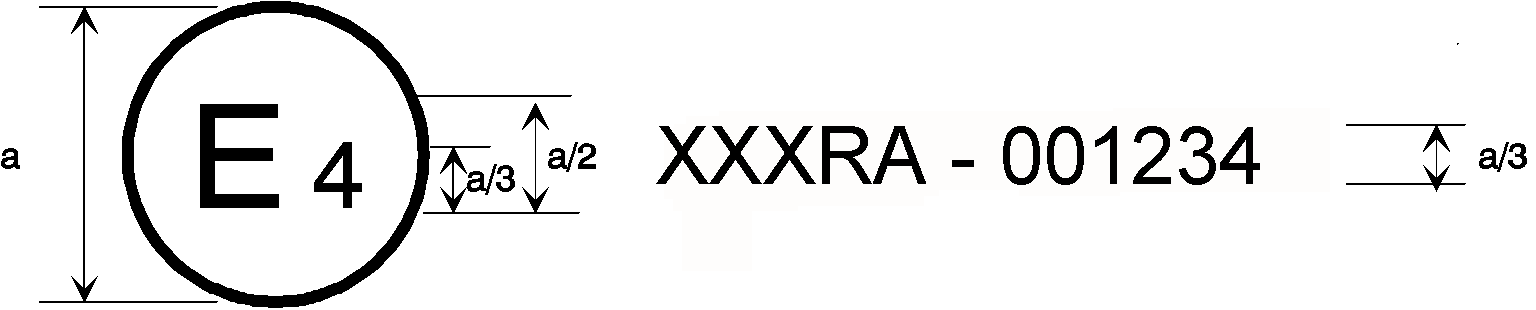 а = 8 мм мин.	Приведенный выше знак официального утверждения, проставленный на транспортном средстве, указывает, что данный тип транспортного средства официально утвержден в Нидерландах (Е4) на основании Правил № 34, части I или IV и II-1, и Правил № 33*. Номера официального утверждения указывают, что на момент предоставления соответствующих официальных утверждений Правила № 34 включали поправки серии 03, а Правила № 33 оставались в их первоначальном варианте.	Приведенный выше знак официального утверждения, проставленный на транспортном средстве, указывает, что данный тип транспортного средства официально утвержден в Нидерландах (Е4) на основании Правил № 34, части I или IV и II-2, и Правил № 33*. Номера официального утверждения указывают, что на момент предоставления соответствующих официальных утверждений Правила № 34 включали поправки серии 03, а Правила № 33 оставались в их первоначальном варианте".Приложение 4Пункт 2.1 изменить следующим образом:"2.1		Место проведения испытания		Зона испытания должна иметь достаточную площадь для размещения системы приведения в движение ударного элемента, для обеспечения свободного смещения транспортного средства после удара и для установки испытательного оборудования. Та часть, где происходят столкновение и смещение транспортного средства, должна быть горизонтальной, плоской и чистой и должна иметь нормальное, сухое и чистое дорожное покрытие".Пункт 2.2.2 изменить следующим образом:"2.2.2		Ударная поверхность должна быть плоской, иметь ширину не менее 2 500 мм и высоту 800 мм, а радиусы закругления ее краев должны составлять 40−50 мм. Она должна быть покрыта фанерой толщиной 20+/−2 мм в хорошем состоянии".Пункт 2.4.2 изменить следующим образом:"2.4.2		Скорость столкновения должна составлять 48−52 км/ч".E/ECE/324/Rev.1/Add.33/Rev.2/Amend.2−E/ECE/TRANS/505/Rev.1/Add.33/Rev.2/Amend.2E/ECE/324/Rev.1/Add.33/Rev.2/Amend.2−E/ECE/TRANS/505/Rev.1/Add.33/Rev.2/Amend.222 June 2015